О результатах мониторинга готовности общеобразовательных организаций города Кургана к переходу на обновленные ФГОС НОО и ФГОС ООО25 мая 2022 года проведен мониторинг готовности общеобразовательных организаций города Кургана к переходу на обновленные ФГОС НОО и ФГОС ООО. Направляем обобщенные данные мониторинга для использования в работе и принятия управленческих решений.Заместитель директора Департамента,  начальник управления образования Департамента социальной политики    Администрации города Кургана                                                И.В. ПаскевичИсп.: Першина Ольга Александровна 44-35-96Аналитическая справкапо итогам мониторинга готовности общеобразовательных организаций города Кургана к переходу на обновленные ФГОС НОО и ФГОС ОООПо итогам мониторинга готовности общеобразовательных организаций г.Кургана к переходу на обновленные ФГОС по состоянию на 25 мая 2022 года муниципальная система образования характеризуется следующими маркерами, помогающими оценить степень включенности общеобразовательных организаций в данный процесс:1. Наличие дорожной карты перехода на обновленный ФГОС;2. Наличие рабочей группы по переходу на  обновленный ФГОС;3. Потребность педагогов в повышении квалификации по вопросам обновленных ФГОС, из числа планирующих работать по обновленным ФГОС с 1 сентября 2022 г.;4. Наличие графика повышения квалификации педагогов по вопросам обновления ФГОС;5. Организация общественного обсуждения обновленной Образовательной программы с участниками образовательных отношений6. Мероприятия для педагогов по переходу на  обновленный ФГОС;7. Мероприятия для родительской общественности по актуальным вопросам перехода на обновленный ФГОС.Обобщенные данные о рейтинге общеобразовательных организаций, полученные по результатам самообследования, представлены в сводной таблице «Мониторинг готовности общеобразовательных организаций города Кургана к переходу на обновленные ФГОС НОО и ФГОС ООО».По маркерам 1,2,4,6,7 предусматривалось оценивание в 1 балл при наличии показателя, 0 баллов – при отсутствии. По маркеру 3 (Потребность педагогов, планирующих работать по обновленным ФГОС с 1 сентября 2022 г., в повышении квалификации) предусматривалось оценивание в 3 балла (курсы повышения квалификации пройдены у 76-100% педагогов), в 2 балла (курсы повышения квалификации пройдены у 51-75% педагогов), в 1 балл (курсы повышения квалификации пройдены у 26-50% педагогов) и 0 баллов – показатель не превышает 25%. По маркеру 5 (Организация общественного обсуждения Образовательной программы с участниками образовательных отношений) максимальный балл 3 обеспечивался наличием параметра в отношении всех участников образовательных отношений – педагогов, обучающихся, родителей; 2 балла – параметр выражен в отношении 2 сторон образовательных отношений; 1 балл – в отношении 1 стороны, 0 баллов – отсутствует работа по данному маркеруМаксимальный рейтинговый балл общеобразовательной организации, отражающий степень готовности к переходу на обновленный ФГОС, - 11 баллов. Максимальный балл муниципальной системы образования – 407 баллов.Мониторинг готовности общеобразовательных организаций города Кургана к переходу на обновленные ФГОС НОО и ФГОС ОООДанные мониторинга позволяют проследить готовность общеобразовательных организаций к введению обновленных ФГОС в различных аспектах. По данным самообследования общеобразовательных организаций, подготовка к введению обновленных ФГОС инициирована во всех общеобразовательных организаций г.Кургана (маркеры 1,2). Ключевой показатель успешности перехода на обновленный ФГОС – готовность педагогических кадров. По результатам мониторинга,  на 25 мая 2022г. сформировалось 3 кластера школ с разной степенью потребности педагогов в повышении квалификации по вопросам перехода на новый ФГОС:«Зеленая зона»: высокая степень прохождения педагогами курсов повышения квалификации по обновленным ФГОС (3 балла по маркеру самообследования) –  ОО №№26,27,29,31,42,43,45,46,53,56.«Желтая зона»: средняя степень прохождения педагогами курсов повышения квалификации по обновленным ФГОС (1-2 балла по маркеру самообследования) – ОО №№5,7,12,17,22,23,30,32,36,40,44,47,50,52,55,59,75.«Красная зона»: низкая степень прохождения педагогами курсов повышения квалификации по обновленным ФГОС (0 баллов по результатам самообследования) – ОО №№9,11,19,24,41, 48,49,58,63.Во всех школах вопросы прохождения педагогами курсов повышения квалификации находятся на административном контроле, о чем свидетельствует наличие графика повышения квалификации по переходу на обновленный ФГОС (маркер 4). Администрации общеобразовательных организаций рекомендуется использовать время до 1 сентября 2022 года для направления педагогов на курсы повышения квалификации по обновленным ФГОС, в том числе в дистанционные. Институт стратегии развития образования Российской академии образования и Академии Минпросвещения России разработал дополнительную профессиональную программу «Реализация требований обновленных ФГОС НОО, ФГОС ООО в работе учителя». Программа прошла профессионально-общественную экспертизу и внесена в Федеральный реестр дополнительных профессиональных программ педагогического образования. Обучение педагогов осуществляется дистанционно и бесплатно. Ссылка на сайт https://education.apkpro.ru/courses .В ОО №№19,23,32,52,55,ЦО участники образовательных отношений  не достаточно вовлечены в обсуждение обновленной Образовательной программы (в основном обсуждается только с педагогами, согласно маркеру 5), поэтому рекомендовано шире обсуждать вопросы перехода на новый ФГОС со всеми участниками образовательных отношений, что позволит учесть интересы обучающихся и их родителей (законных представителей) в учебном процессе.Российская ФедерацияКурганская область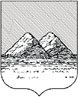 Администрация города КурганаДепартамент социальной политикиУПРАВЛЕНИЕ  ОБРАЗОВАНИЯулица Куйбышева, дом 111город Курган, 640018Телефон: 42-88-85E-mail: uo dsp@kurgan-city.ru                       27.05.2022г.  № О-777Руководителям общеобразовательных организаций города КурганаООМаркеры готовности к переходу на обновленные ФГОСМаркеры готовности к переходу на обновленные ФГОСМаркеры готовности к переходу на обновленные ФГОСМаркеры готовности к переходу на обновленные ФГОСМаркеры готовности к переходу на обновленные ФГОСМаркеры готовности к переходу на обновленные ФГОСМаркеры готовности к переходу на обновленные ФГОСИТОГООО1234567ИТОГО5112121197111121189110131181111013118121111211817111131191911010115221111311923112110062411013118261131311112711313111129113131111301121211931113131111321111111736111131194011212119411101211742113121110431131311114411112118451131311114611313111147111131194811013118491101311850111021175211111117531131211105511211006561131311115811012117591121211963110121177511113119ЦО11Нет перехода в 2022 г.10104г.Курган37375336843534319г.Курган100%100%49,8%97,3%75,6%94,6%91,9%78,4%